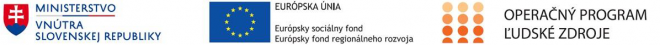 Oznámenie o vyhlásení výberového konaniaObecný úrad Bušince, OBEC BUŠINCE, Ul. Železničná 4/320, PSČ: 991 22 Bušincevyhlasuje výberové konanie nana osem pracovných miest členov miestnej občianskej poriadkovej služby (MOPS)Výberové konanie sa uskutoční dňa 21.decembra 2021 o 10:00 hod. v priestoroch zasadačky Obecného úradu v Bušinciach, na 1. poschodí.Záujemcovia o pracovnú pozíciu môžu písomnú žiadosť o prijatie do zamestnania s predpísanými náležitosťami a prílohami osobne doručiť v pracovné dni od 09:00 hod do 11:00 hod alebo poštou zaslať na adresu obecného úradu Bušince: Obec Bušince, ul. Železničná 4/320, 991 22 Bušince. Záujemcovia vo svojej žiadosti jednoznačne určia, o ktorú pozíciu majú záujem: člen Miestnej občianskej poriadkovej služby (MOPS).Uzávierka na predkladanie žiadostí o prijatie do zamestnania je 20.decembra 2021 do 11:00 hodiny. Záujemcovia, ktorých žiadosti do výberového konania boli doručené po stanovenom termíne uzávierky, nebudú zaradení do výberového konania. Predloženie kompletných dokladov je nevyhnutnou podmienkou účasti uchádzača na výberovom konaní.Zoznam požadovaných dokladov k žiadosti o prijatie do zamestnania: • žiadosť o prijatie do zamestnania, v ktorej je jednoznačne určené, o ktorú pozíciu sa kandidát uchádza,• životopis uchádzača, • doklad o najvyššom dosiahnutom vzdelaní (kópia), prípadne aktuálne potvrdenie školy o štúdiu, • uchádzač môže predložiť aj odporúčania alebo pracovné hodnotenia od predchádzajúceho zamestnávateľa alebo organizácií, s ktorými v minulosti spolupracoval alebo iné doklady potvrdzujúce spôsobilosť (certifikáty zo školení a podobne), • výpis z registra trestov nie starší ako 3 mesiace (originál). Kvalifikačné predpoklady na pozíciu člena MOPS sú: • vek minimálne 18 rokov, • ukončená povinná školská dochádzka v zmysle zákona č. 245/2008 Z. z. o výchove a vzdelávaní (školský zákon), • uchádzač nesmie byť právoplatne odsúdený za trestný čin podľa „1. hlavy Trestné činy proti životu a zdraviu“, Trestného zákona č. 300/2005 Z.z. a akýkoľvek zločin v zmysle Trestného zákona 300/2005 Z.z.Na výberové konanie budú pozvaní iba záujemcovia, ktorí k žiadosti priložia všetky požadované prílohy a ktorí spĺňajú kvalifikačné predpoklady na danú pozíciu.Miesto výkonu práce je Obec Bušince, v priestoroch Obecného úradu v Bušinciach, ul. Železničná 4/320. Dátum predpokladaného nástupu do zamestnania je 01. Januára 2022.Náplň práce miestnej občianskej poriadkovej služby (MOPS)Ochrana verejného poriadku:dohliada na dodržiavanie nočného pokoja od 22.00 hod. do 6.00 hod. ráno v danej lokalite a celej obci, ak všeobecne záväzné nariadenie obce neukladá inak (v prípade, ak MOPS pôsobia v obci aj počas nočného pokoja);monitoruje a predchádza vzniku konfliktu v rámci MRK, MRK a väčšinového obyvateľstva; je nápomocná hliadke Policajného zboru SR;neodkladne hlási príslušníkom PZ SR a obecnej polície prípady hroziaceho väčšieho konfliktu a protiprávneho konania zo strany obyvateľov obce, súvisiaceho s udržaním verejného poriadku;monitoruje a hlási príslušníkom PZ SR a obecnej polícii pohyb cudzích osôb a motorových vozidiel v obci v neskorých večerných a nočných hodinách a počas víkendov a sviatkov;poskytuje základné právne informácie občanom v oblasti ochrany verejného poriadku a ochrany životného prostredia v rámci svojej kompetencie;je nápomocný, po predchádzajúcom súhlase starostky obce, pri zabezpečovaní a organizácii kultúrnych a športových podujatí, podujatí organizovaných obcou, alebo členmi MRK;Ochrana súkromného a verejného majetku:výkonom svojej činnosti predchádza poškodzovaniu majetku obyvateľov MRK ako aj ostatných obyvateľov obce;monitoruje ochranu rodinných domov a obydlí dlhodobo opustených (úmrtím majiteľa, majiteľov, ktorí sa dlhodobo zdržiavajú v zahraničí,...);dohliada na ochranu verejného majetku pred poškodzovaním (znečisťovanie spoločných priestorov v bytových domoch, vandalizmus, t.z. úmyselné poškodzovanie verejno-prospešných zariadení...);monitoruje a hlási prípady podozrení z nelegálneho odberu elektrickej energie Policajnému zboru SR;poskytuje základné informácie v oblasti prevencie viktimácie (ako sa nestať obeťou trestného činu);upozorňuje na protispoločenskú činnosť a protiprávne konanie páchateľa a následne oznamuje danú skutočnosť (skutok, následky a pod.) príslušnej inštitúcii, ktorá má riešenie danej skutočnosti v kompetencii;je oprávnený pri spáchaní trestného činu, alebo bezprostredne po ňom obmedziť osobnú slobodu osoby, ktorá sa skutku dopustila. Takú osobu musí bezodkladne odovzdať útvaru PZ SR, útvaru Vojenskej polície alebo útvaru Colnej správy (zákon č. 301/2005 Z.z. trestný poriadok);Ochrana detí a mládeže pred negatívnymi javmi:kontroluje pohyb maloletých detí v danej lokalite a obci v neskorých večerných hodinách (po 22.00 hod.) bez prítomnosti rodičov;kontroluje miesta stretávania sa detí a mládeže vo večerných hodinách bez kontroly rodičov (napr. cintorín, športoviská,...);v spolupráci s PZ SR alebo obecnou políciou asistuje pri výkone kontroly maloletých osôb do 15 rokov a mladistvých osôb do 18 rokov, ktoré sa zdržiavajú bez dozoru zákonných zástupcov po 21.00 hod. na verejne prístupných miestach, v ktorých sa podávajú alkoholické nápoje, alebo požívajú alkoholické nápoje a iné návykové látky (zákon č. 219/1996 Z.z. o ochrane pred zneužívaním alkoholických nápojov a o zriaďovaní a prevádzke protialkoholických záchytných izieb);ak obec nevyužíva iné profesie, ako sú komunitní pracovníci, terénni sociálni pracovníci a asistenti učiteľa, kontroluje školopovinné detí, zdržujúce sa v danej lokalite a obci počas vyučovania, zisťuje príčiny ich neúčasti na vyučovaní, v prípade choroby dieťaťa upozorňuje ich rodičov na dodržiavanie liečebného režimu a nahlasuje takéto prípady obecnému úradu;poskytuje základné informácie v oblasti ochrany zdravia a hygieny;Ochrana životného prostredia:upozorňuje občanov na správne nakladanie s komunálnym odpadom a v prípade porušenia prijíma opatrenia na zabránenie protiprávneho konania (zákaz sypania odpadu mimo odpadových nádob, do potoka, zakladania nelegálnych skládok);upozorňuje na zákaz vypaľovania trávy, lesných a lúčnych porastov a v prípade porušenia prijíma opatrenia na zabránenie protiprávneho konania;ohlasuje požiar Hasičskému a záchrannému zboru SR;kontroluje dodržiavanie zákazu zakladania ohňov na miestach, ktoré na to nie sú určené a kde hrozí následný požiar;monitoruje a nahlasuje prípady nelegálnych skládok komunálneho a stavebného odpadu (zákon č. 223/2001 Z.z. o odpadoch );upozorňuje a nahlasuje prípady stavieb bez stavebného povolenia;poskytuje základné informácie v oblasti prevencie a ochrany životného prostredia;Ochrana plynulosti a bezpečnosti cestnej premávky:monitoruje a zabezpečuje bezpečnosť detí, hlavne počas ich odchodu do školy a zo školy, zabezpečuje bezpečný prechod školopovinných detí cez cestu a upozorňuje deti na dodržiavanie pravidiel cestnej premávky, predovšetkým v súvislosti s pohybom po komunikácii a prechodom cez cestu;predchádza a zisťuje vinníkov poškodzovania vozidiel, objektov a zranenia osôb, ku ktorým dochádza vplyvom hádzania kameňov;monitoruje a okamžite nahlasuje Policajnému zboru SR prípady jázd vodičov motorových a nemotorových (cyklisti) účastníkov cestnej premávky pod vplyvom alkoholu, alebo osobami bez vodičského oprávnenia a osobami, ktorým bolo vodičské oprávnenie odobraté políciou, resp. im nebolo vôbec vydané (prioritou je bezkonfliktne odhovoriť, resp. zabrániť, avšak v prípade neuposlúchnutia nahlásiť);V oblasti prevencie môže byť súčasťou činnosti člena MOPS spolupráca pri organizovaní a príprave workshopov a komunitných stretnutí s deťmi a mládežou z MRK a osobne sa zúčastňovať uvedených diskusných stretnutí.Popis práce člena MOPS:Cieľovou skupinou sú príslušníci a obyvatelia marginalizovanej rómskej komunity. Úlohou členov MOPS bude aktívnou účasťou, asertívnym zasahovaním, vyjednávaním, vlastným príkladom a osobnou aktívnou účasťou ovplyvňovať komunitu v daných lokalitách k zlepšovaniu svojho vlastného života, k dodržiavaniu verejného poriadku, nepoškodzovaniu a ochrane svojho majetku i majetku druhých. Členovia MOPS budú príslušníkov komunít podnecovať k ochrane životného prostredia a nevytváraniu čiernych skládok odpadu. MOPS bude zabezpečovať aj bezpečnosť školopovinných detí, hlavne počas ich odchodu do a zo školy, zabezpečovaním ich bezpečného prechodu cez cestu a upozorňovaním detí na dodržiavanie pravidiel cestnej premávky, predovšetkým v súvislosti s pohybom po komunikácii a prechodom cez cestu, čím ich budú vychovávať a učiť deti určitým pravidlám. Členovia MOPS vybavení potrebnými pracovnými pomôckami (rovnošata, reflexná vesta a reflexné prvky, baterka, telefón, zastavovací terč pre zabezpečenie prechodu vozovky ai.) budú predchádzať vzniku deviantného správania v rómskej komunite upozorňovaním príslušníkov MRK na negatívne dôsledky takejto činnosti, budú tiež monitorovať miesta, kde je predpoklad združovania sa osôb so sklonom k deviantnému správaniu a kriminalite a v prípade potreby budú kontaktovať a budú nápomocní PZ SR. V súlade so zásadou rovnakého zaobchádzania je pri výberovom konaní zakázaná diskriminácia z dôvodu pohlavia, náboženského vyznania alebo viery, rasy, príslušnosti k náboženskej alebo etnickej skupine, zdravotného postihnutia, veku, sexuálnej orientácie, manželského stavu a rodinného stavu, farby pleti, jazyka, politického alebo iného zmýšľania, národného alebo sociálneho pôvodu, majetku, veku alebo iného postavenia. Zásadu rovnakého zaobchádzania v pracovnoprávnych vzťahoch a obdobných právnych vzťahoch ustanovuje zákon č. 365/2004 Z. z. o rovnakom zaobchádzaní v niektorých oblastiach a o ochrane pred diskrimináciou a o zmene a doplnení niektorých zákonov (antidiskriminačný zákon).V Bušinciach, 10.12.2021								   Ing. Zoltán Végh							           starosta obce Bušince